INDICAÇÃO Nº 4365/2017Sugere ao Poder Executivo Municipal de Santa Bárbara d’Oeste e aos órgãos competentes, limpeza de área e roçagem de mato em terreno da municipalidade localizado na Rua Lituânia, próximo ao número 314 no bairro Jardim Europa IV. Excelentíssimo Senhor Prefeito Municipal, Nos termos do Art. 108 do Regimento Interno desta Casa de Leis, dirijo-me a Vossa Excelência para sugerir que, por intermédio do Setor competente, seja realizada limpeza de área e roçagem de mato em terreno da municipalidade localizado na Rua Lituânia, próximo ao número 314 no bairro Jardim Europa IV, neste município.Justificativa:Munícipes procuraram por este vereador, buscando por providências no sentido de proceder com a limpeza e roçagem de mato na via acima mencionada, haja vista a grande quantidade de lixos, entulhos e mato alto que se encontra no local, colocando em situação de risco os moradores que fazem uso deste espaço, tendo em vista a proliferação de animais peçonhentos, entre outros transtornos, sendo necessária também a poda das árvores existentes no terreno. Ressalto que este é um pedido não somente deste vereador, mas de todas as famílias que residem na referida rua. Palácio 15 de Junho - Plenário Dr. Tancredo Neves, 05 de maio de 2017.Antonio Carlos RibeiroCarlão Motorista-vereador-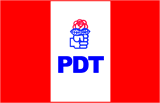 